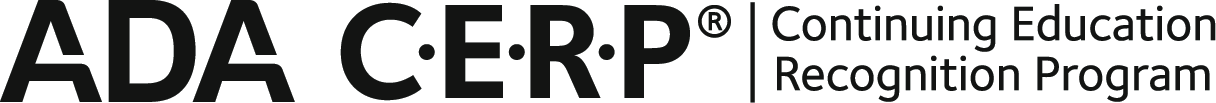 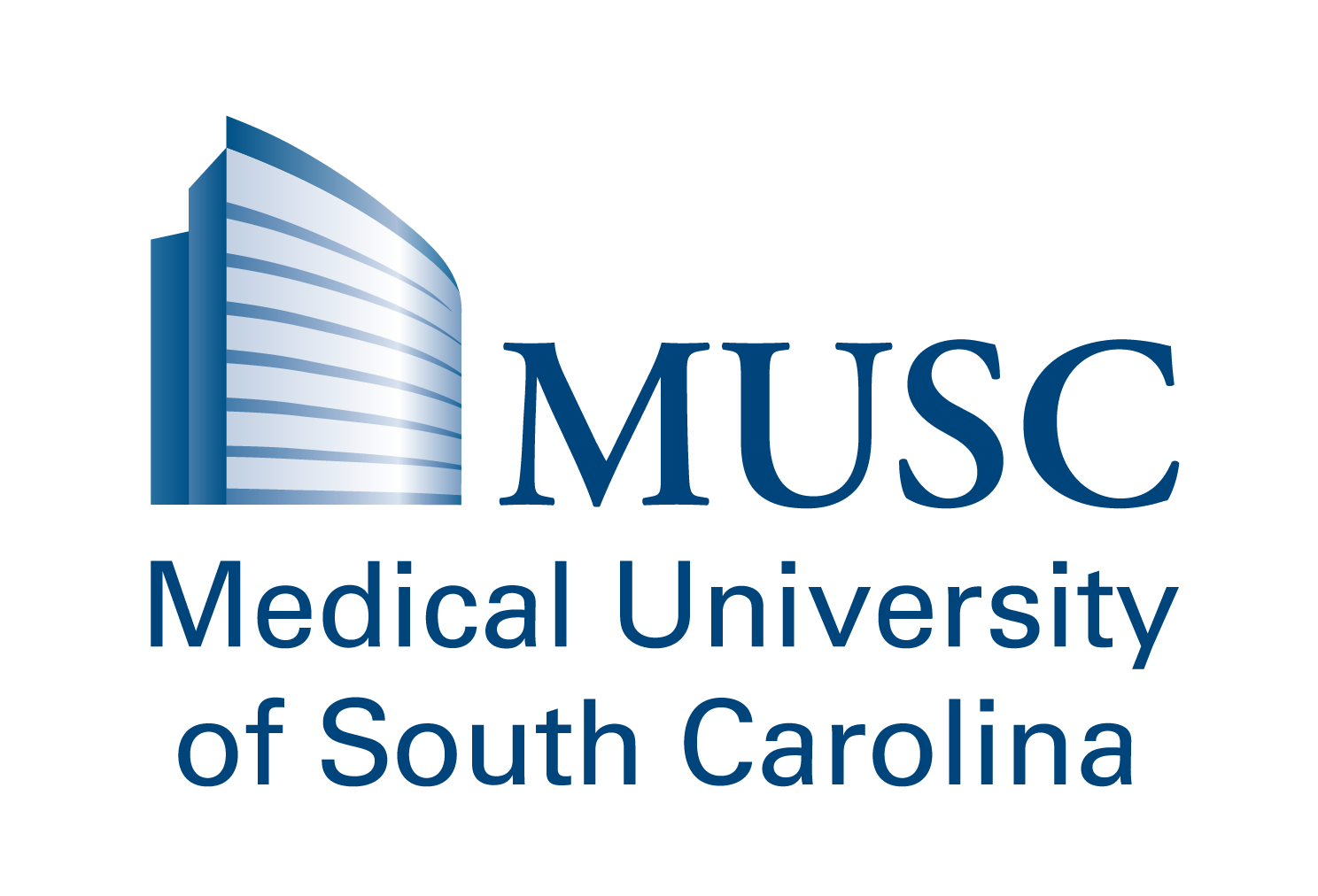             The James B Edwards College of Dental Medicine XXIII Annual Continuing Education CourseThe Dr. Carlos F. Salinas Dental Program for the Diagnosis and TreatmentOf Individuals with Special Health Care NeedsMARRIOTT NORTH CHARLESTONFriday, September 30, 20228:00 a.m. – 4:00 p.m.Attendee Information: (one registration form per person)Name:_________________________________ Degree: _____________     Address:_____________________________________________________________________________City: _________________________________________   State: ________  Zip Code:_________________Telephone:_____________________________       Email________________________________________ The MUSC JBE College of Dental Medicine is an ADA CERP recognized provider.  ADA CERP is a service of the American Dental Association to assist dental professionals in identifying quality providers of continuing dental education.  ADA CERP does not approve or endorse individual courses or instructors, nor does it imply acceptance of credit hours by boards of dentistry.  The MUSC JBE College of Dental Medicine designates this activity for 7.0 hours of continuing education credits.  The objective of this course is to provide current oral health information about patients with special needs to the dental professionals in SC. With this collaboration, our goal is the reduction of oral health disparities and achieving a better quality of life for this special and very vulnerable segment of our population. It will offer a combination of lectures, visual presentations and Q&A sessions.                                  Registration: □	Dentists, MD, Ph.D. - $200.00□ 	Retired dentist - $200.00□	Dental hygienist, other health professionals - $150.00□	Non-MUSC CDM Residents or Students - $150.00□	MUSC CDM Faculty, Residents, and Students - $100.00□	I would like to sponsor a student to attend - $100.00□	I would like to make a onetime donation to the program in memory of Dr. Carlos Salinas $_____________ *Fee includes breakfast, lunch buffet, and 7 CE Credit Hours.Total amount enclosed $________________	If you are paying by check, please make checks payable to “MUSC Foundation” and mail to the below address:Salinas SeminarAttn:  Brooke TrevinoMedical University of South CarolinaJames B. Edwards College of Dental Medicine173 Ashley Ave, BSB 500A, MSC 507Charleston, SC 29425-5070